Worksheet 1 – Find someone whoCards for printFind someone who……Q. Do you have ……...?Worksheet 1 – find someone whoStudentFind someone who……Q. Do you have ……...?Worksheet 2 – Visit to the Doctor’sStudent ADoctor Treatment ListWorksheet 2 – Visit to the Doctor’sStudent BPatient’s Role CardsWorksheet 2 – Visit to the Doctor’sFor wall chartVisit to the Doctor’s officeA = Doctor    B= PatientA: Hi. Come on in and have a seat.Now what seems to be the problem?B: I have a rash on my arm. A: How long have you had the rash?B: It’s been about a week. A: Are you taking anything for it?B: I put some cream on it but it doesn’t seem to be helping.A: I see. Are you allergic to any medications? B: Not that I know of.A: I’m going to give you a prescription for some ointment. I want you to apply it three times a day. You should also avoid scratching your skin. And it’s important to use as little soap as possible.  Make an appointment to see me next week if it doesn’t get better over the next few days.Worksheet 3For printBee stings and insect bites.Wash first. Put some meat tenderizer on a handkerchief and then put the handkerchief on the area for half an hour. To avoid this situation, it’s helpful to eat garlic or take garlic pills.BurnsPut the area under cold water or put a cold handkerchief on it. It’s important not to put ice on the area.ColdsLots of people eat hot chicken soup. They find it clears the head and the nose. Some people rub oil on their chest. Other people drink a mixture of red pepper, hot water, sugar, lemon juice, and milk or vinegar.CoughDrink warm liquids or take some honey.HeadachesApply an ice pack or cold cloth to there or splash your face with cold water. Also, you shouldn’t read or watch TV.InsomniaDrink a large glass of warm milk. It’s also a good idea to soak in a warm bath.Worksheet 3TeacherHome RemedyBee stings and insect bites.Wash first. Put some meat tenderizer on a handkerchief and then put the handkerchief on the area for half an hour. To avoid this situation, it’s helpful to eat garlic or take garlic pills.BurnsPut the area under cold water or put a cold handkerchief on it. It’s important not to put ice on the area.ColdsLots of people eat hot chicken soup. They find it clears the head and the nose. Some people rub oil on their chest. Other people drink a mixture of red pepper, hot water, sugar, lemon juice, and milk or vinegar.CoughDrink warm liquids or take some honey.HeadachesApply an ice pack or cold cloth to there or splash your face with cold water. Also, you shouldn’t read or watch TV.InsomniaDrink a large glass of warm milk. It’s also a good idea to soak in a warm bath.Worksheet 4 - WordsearchVisual aids 1Doctor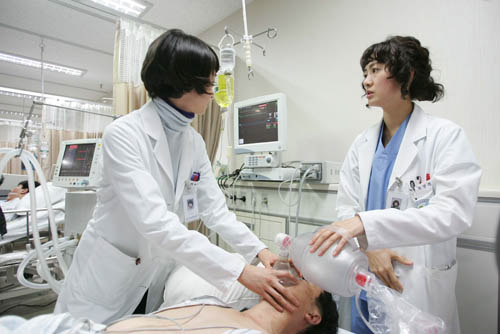 Visual aids 2Drugstore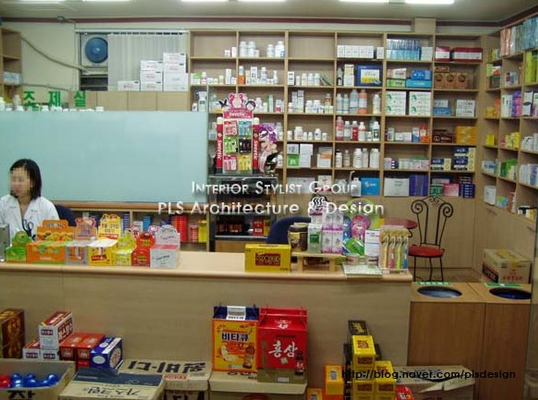 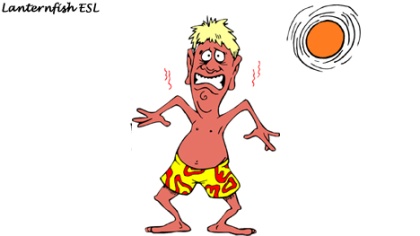 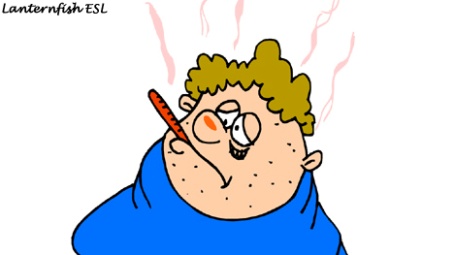 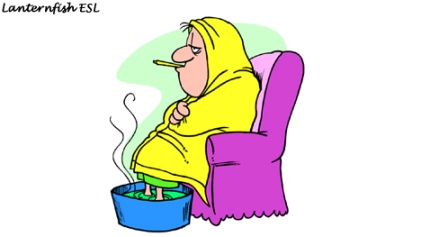 A sunburn    A feverThe flu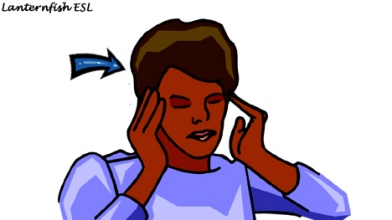 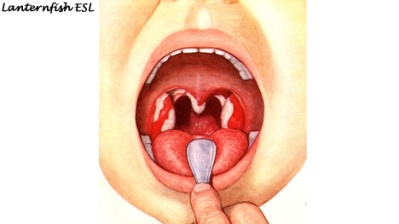 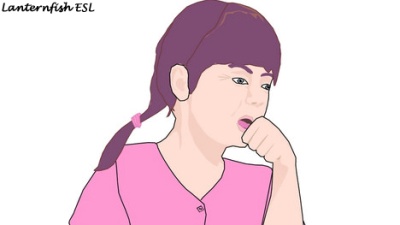 A headacheA sore throatA cough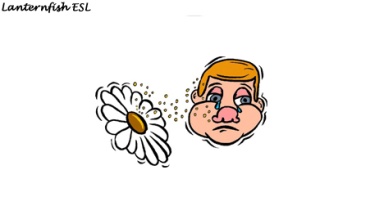 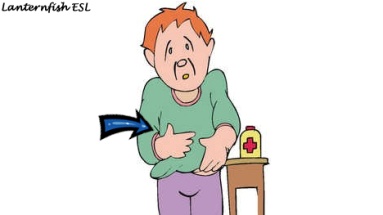 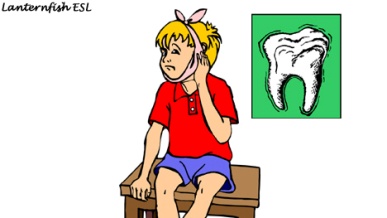 An allegyA stomachacheA toothache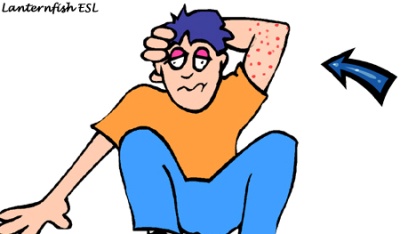 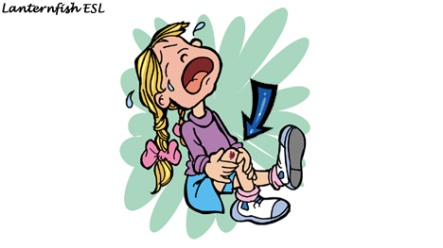 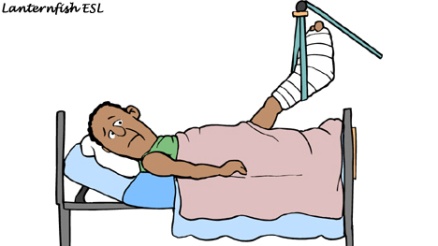 A rashA cutA broken leg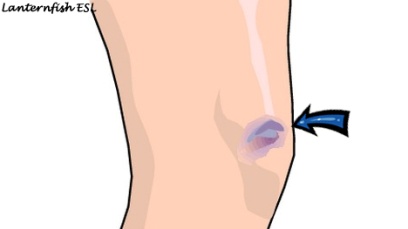 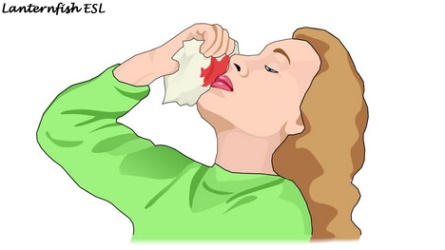 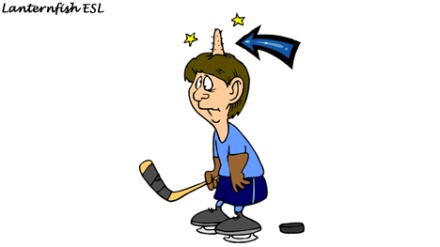 A bruiseA nosebleedA bumpA sunburn    ……..………………A feverThe fluA headacheA sore throatA coughAn allegyA stomackacheA toothacheA rashA cutA broken legA bruiseA nosebleedA bumpAilment: rashPrescribe: an ointment. Apply four times a day. Extra Advice:(a) Avoid scratching your skin.(b) Use as little soap as possible.Ailment: rashPrescribe: an ointment. Apply four times a day. Extra Advice:(a) Avoid scratching your skin.(b) Use as little soap as possible.Ailment: rashPrescribe: an ointment. Apply four times a day. Extra Advice:(a) Avoid scratching your skin.(b) Use as little soap as possible.Ailment: rashPrescribe: an ointment. Apply four times a day. Extra Advice:(a) Avoid scratching your skin.(b) Use as little soap as possible.Ailment: diarrhoeaPrescribe: some medicineTake twice daily. Extra Advice:(a) Drink plenty of fluids.(b) Avoid foods containing milk.Ailment: diarrhoeaPrescribe: some medicineTake twice daily. Extra Advice:(a) Drink plenty of fluids.(b) Avoid foods containing milk.Ailment: fluPrescribe: antiviral medication. Take three times daily after meals.Extra Advice:(a) Get lots of rest.(b) Drink plenty of fluidsAilment: fluPrescribe: antiviral medication. Take three times daily after meals.Extra Advice:(a) Get lots of rest.(b) Drink plenty of fluidsAilment: sprained anklePrescribe: some pain killersTake whenever you have pain. (maximum five times daily)Extra Advice:(a) Keep your foot elevated.(b) Keep ice on it for 24 hours.Ailment: sprained anklePrescribe: some pain killersTake whenever you have pain. (maximum five times daily)Extra Advice:(a) Keep your foot elevated.(b) Keep ice on it for 24 hours.Ailment: sore throatPrescribe: some medicationTake every four hours.Extra Advice: (a) Drink plenty of liquids.(b) Drink warm tea with honey. Ailment: sore throatPrescribe: some medicationTake every four hours.Extra Advice: (a) Drink plenty of liquids.(b) Drink warm tea with honey. Doctor’s Activity Sheet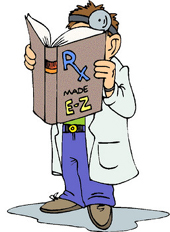 Doctor’s Activity SheetDoctor’s Activity SheetDoctor’s Activity SheetDoctor’s Activity SheetDoctor’s Activity SheetYou are a doctor and patients are going to come into your office. Ask them about their condition, prescribe some medicine, and give them some advice.You are a doctor and patients are going to come into your office. Ask them about their condition, prescribe some medicine, and give them some advice.You are a doctor and patients are going to come into your office. Ask them about their condition, prescribe some medicine, and give them some advice.You are a doctor and patients are going to come into your office. Ask them about their condition, prescribe some medicine, and give them some advice.You are a doctor and patients are going to come into your office. Ask them about their condition, prescribe some medicine, and give them some advice.You are a doctor and patients are going to come into your office. Ask them about their condition, prescribe some medicine, and give them some advice.You are a doctor and patients are going to come into your office. Ask them about their condition, prescribe some medicine, and give them some advice.NameMedical ConditionDurationDurationDurationPrior MedicationPrior MedicationAllergic to Medication? Y/NAllergic to Medication? Y/NMaryrash 1 week1 week1 weekcreamcreamNoNoAilment: You have a rash on your arms and legs. Duration: You have had it for about four days.Previous Medication: You have put a cream on it.Ailment: You have diarrhoea.Duration: You have had it for three days. Previous Medication: You have taken some pills that you bought at the drugstore, but they didn’t help.Ailment: You have the flu.Duration: Two days.Previous Medication: You took some aspirin. Ailment: You sprained your ankle.Duration: You sprained this morning. Previous Medication: You took a painkiller. Ailment: You have a sore throatDuration: You have had it for two days.Previous Medication: You have been taking some throat lozenges (throat candies). Patient’s Activity Sheet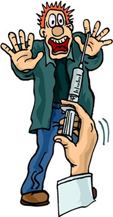 Patient’s Activity SheetPatient’s Activity SheetPatient’s Activity SheetPatient’s Activity SheetPatient’s Activity SheetYou are a patient. Visit your doctor and tell them about your condition. Write down your doctor’s recommendations in the table below.  You are a patient. Visit your doctor and tell them about your condition. Write down your doctor’s recommendations in the table below.  You are a patient. Visit your doctor and tell them about your condition. Write down your doctor’s recommendations in the table below.  Patient’s Activity SheetPatient’s Activity SheetDoctor’s NameMedical ConditionPrescriptionPrescription DirectionsOther AdviceDr. Jungrashointmentapply three times a day.Avoid scratching skin. Don’t use soap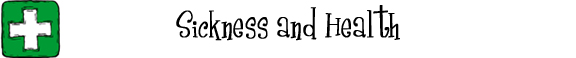 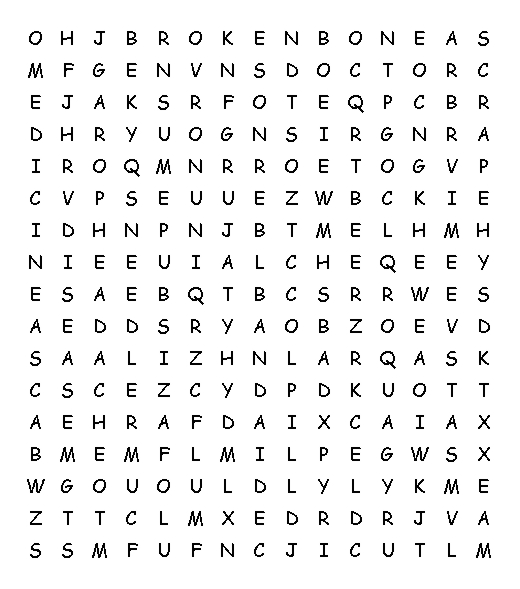 Find the words below in the grid to the left.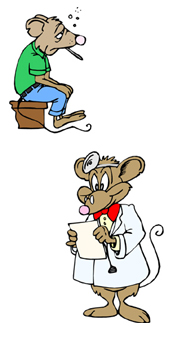 bruisecoldcutdoctorheadachemedicinenosebleedpillsore throatstomachacheflusore throatstomachacheflu